ΣΥΛΛΟΓΟΣ ΕΚΠΑΙΔΕΥΤΙΚΩΝ Π. Ε.                    Μαρούσι  7 –  5 – 2018                                                                                                                    ΑΜΑΡΟΥΣΙΟΥ                                                   Αρ. Πρ.: 110 Ταχ. Δ/νση: Κηφισίας 211                                            Τ. Κ. 15124 Μαρούσι                                      Τηλ.: 210 8020697                                                                              Πληροφ.: Πολυχρονιάδης Δ. (6945394406)                                                                  Email:syll2grafeio@gmail.com                                      	Δικτυακός τόπος: http//: www.syllogosekpaideutikonpeamarousisou.gr    ΠΡΟΣ: ΔΟΕ & ΙΠΕΜ – ΔΟΕ Κοινοποίηση: Δ. Ο. Ε., Συλλόγους Εκπ/κών Π. Ε., Μέλη Συλλόγου μας Θέμα: « Διαμαρτυρία για την επιλογή του Δ. Σ. της Δ. Ο. Ε. να επιτρέψει τη συμμετοχή της Κ. Ε. Δ. Ε. στο συνέδριο που διοργανώνεται από τη ΔΟΕ & το ΙΠΕΜ της ΔΟΕ για τη Δίχρονη Υποχρεωτική Προσχολική Αγωγή & Εκπαίδευση στη Θεσσαλονίκη στις 22 – 23 Μαΐου 2018» .Αγαπητοί συνάδελφοι μέλη των Δ. Σ. της Δ.Ο.Ε. & του Ι.Π.Ε.Μ. της Δ. Ο. Ε.,Το Δ. Σ. του Συλλόγου Εκπ/κών Π. Ε. Αμαρουσίου, με ιδιαίτερα αισθήματα έκπληξης και αγανάκτησης πληροφορήθηκε την επιλογή σας να καλέσετε ως ομοτράπεζους συνομιλητές στο συνέδριο που διοργανώνει η ΔΟΕ και το ΙΠΕΜ της ΔΟΕ για τη Δίχρονη Υποχρεωτική Προσχολική Αγωγή & Εκπ/ση στη Θεσσαλονίκη (22 – 23 Μάη 2018) εκπροσώπους της Κ. Ε.Δ. Ε. Αδυνατώντας να κατανοήσουμε το σκεπτικό της επιλογής σας αυτής εκφράζουμε την έντονη διαμαρτυρία των εκπαιδευτικών και ιδιαίτερα των Νηπιαγωγών – μελών του συλλόγου μας, τονίζοντας ότι την περίοδο αυτή που διεκδικούμε ως κλάδος την άμεση και καθολική εφαρμογή της Δίχρονης Υποχρεωτικής Προσχολικής Αγωγής & Εκπ/σης έχουμε απέναντί μας την Κ. Ε. Δ. Ε., η οποία σε κάθε ευκαιρία συκοφαντεί και διασύρει το Δημόσιο Νηπιαγωγείο και τις/τους εκπαιδευτικούς που το υπηρετούν. Τώρα αν τα μέλη του Δ. Σ. της Δ. Ο. Ε. και του Ι. Π. Ε. Μ. της Δ. Ο. Ε. επιλέγουν να δίνουν βήμα έκφρασης λόγου και θεωρούν την Κ. Ε. Δ. Ε. «θεσμικό» παράγοντα ικανό να εκφέρει λόγο για ζητήματα εκπαιδευτικής πολιτικής καθιστώντας την μάλιστα και συνομιλητή της Δ. Ο. Ε.  σε συνέδριο του κλάδου για την Προσχολική Αγωγή & Εκπ/ση, ας μην απορούμε και διαμαρτυρόμαστε μετά για τις αντίστοιχες ενέργειες του ΥΠΠΕΘ και την ανοχή και στήριξη που επιδεικνύει προς την Κ. Ε. Δ. Ε. αναφορικά με τις διεκδικήσεις της και την εμπλοκή της τόσο σε ότι άφορά τη Δίχρονη Υποχρεωτική Προσχολική Αγωγή και Εκπ/ση όσο και γενικότερα σε ότι αφορά τις αρμοδιότητες των Ο. Τ. Α. στο επίπεδο της λειτουργίας της Δημόσιας Εκπ/σης. Παρακαλούμε τα Δ. Σ. της Δ. Ο. Ε. και του Ι. Π. Ε. Μ. της Δ. Ο. Ε. να τοποθετηθούν σχετικά επί του παραπάνω θέματος. 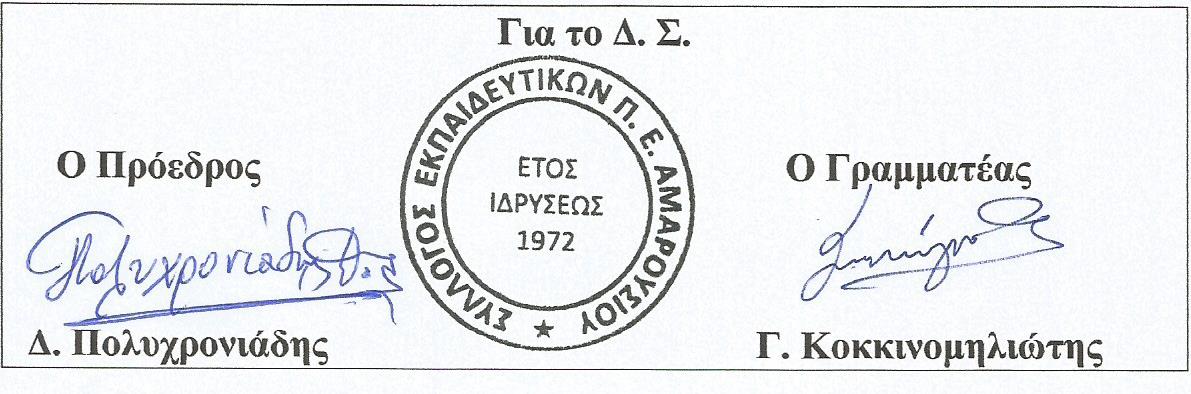 